אחרי כמעט עשור מוציאה טיפקס סינגל וקליפ חדש!!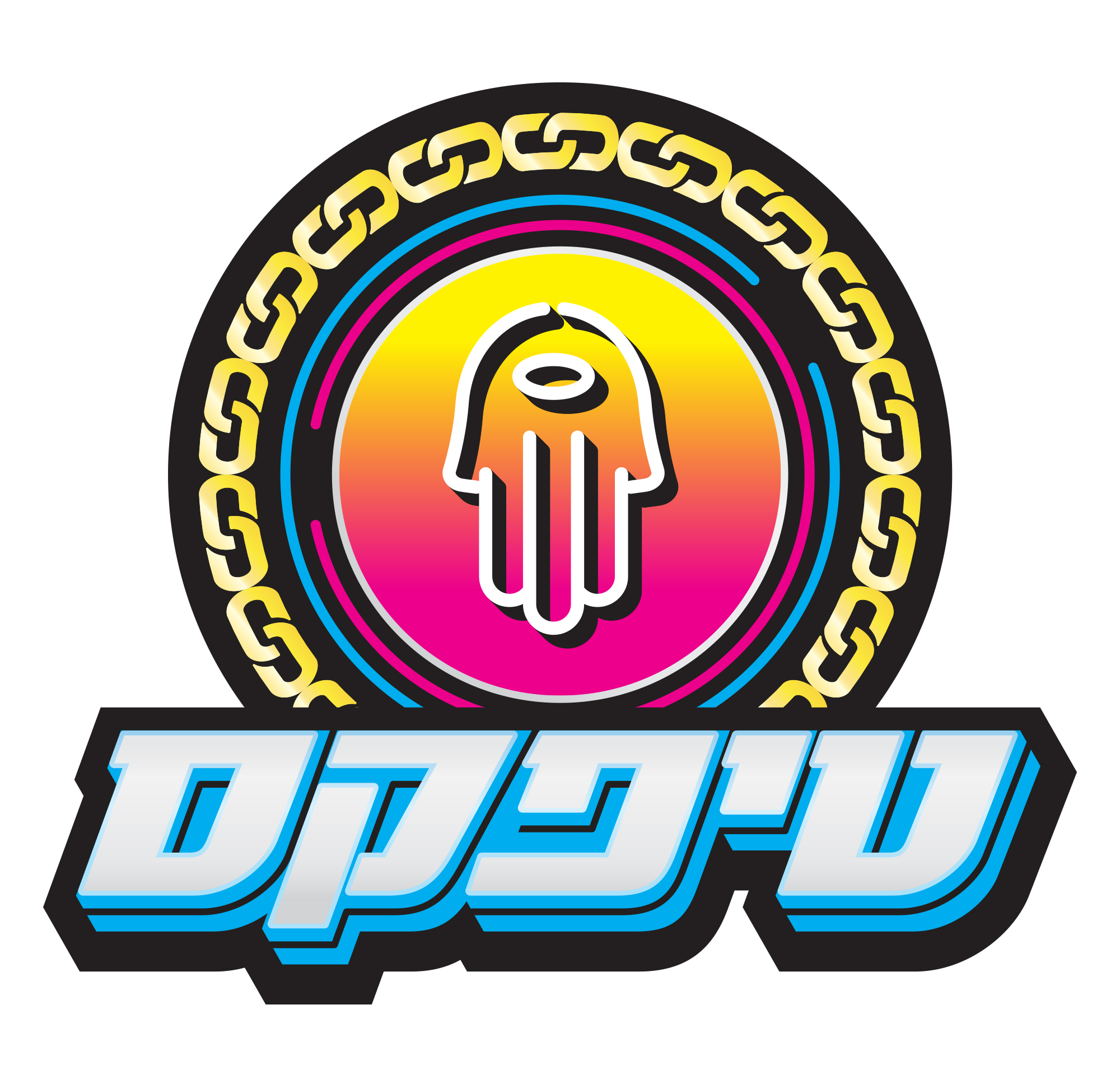 "מי הפרובינציאל?" מילים ולחן: קובי אוזההרכב התאחד לפני יותר משנה, והצלחת המופעים הביאה איתה חשק להקליט – והנה התוצאה – הדואט (יותר נכון הבאטל) "מי הפרובינציאל?" – הוקלט בהרכב החדש והמשודרג – תשעה אנשים אינטנסיביים על הבמה.                                            סולנים - קובי אוז והזמרת של טיפקס החדשה – דניאל קריאף.קובי אוז: "השיר הוא מלחמה בין החבר מהעיירה לנערתו זוכת הריאליטי שהתפרסמה לפתע. אף אחד לא כותב עליו, ההוא מהעיירה שלה, ההוא שכולם יודעים שהיא הולכת לזרוק, ההוא שיוחלף ע"י סלב או איש ממון. ההוא שלמרות הכרזות האהבה שלה תחת כל אתר רענן, ימצא את עצמו בפח של בועת הרכילות התל אביבית. אז מי הפרובינציאל - ה"ווינרית" שנותנת לעיר לנענע אותה או ה"לוזר" שנשאר מאחור אבל עם עקרונות?"הופעות קרובות: 14.3 זאפה הרצליה20.4 זאפה ירושליםלפרטים נוספים: חגית נוביק סלומון 050-2343030